Họ và tên:……………………...................LớpPhần 1. Bài tập trắc nghiệm :Bài 1: Khoanh vào chữ cái trước ý đúng trong mỗi câu sau:a. Phép tính 3 × 4 có kết quả bằng kết quả của phép tính nào dưới đâyA. 3 + 4		B. 4 + 3		C. 3 + 3 + 3 + 3b. Hình vẽ bên gồm có mấy đường gấp khúcA. 1			B. 2			C. 3	c. Một đường gấp khúc gồm hai đoạn thẳng có độ dài lần lượt là 2 dm và 15cm. Độ dài đường gấp khúc đó là:A. 17 cm		B. 17dm		C. 35cmd. 2 × 5 = ......× 2. Số thích hợp để điền vào chỗ chấm là:A. 5			b. 10			c. 2Bài  2: Số ?             × 3                                   × 5                                            × 4                                × 6             + 46                                 × 10          - 15Bài 3: Đúng ghi Đ , sai ghi S :a. Muốn tính độ dài của đường gấp khúc, ta tính tích độ dài của mỗi đoạn thẳng của đường gấp khúc đó: b. 2 × 4 = 4 × 2 c. Trong  một phép nhân, kết quả của phép nhân được gọi là thừa số. d. Trong bảng nhân 3, thừa số thứ nhất là 3, thừa số thứ hai được xếp theo thứ tự tăng dần từ 1 đến 10. Tích hơn kém nhau 3 đơn vị. Phần 2 - Tự Luận :Bài 1: : Tính:  Bài 2: Viết tích thành tổng rồi tính theo mẫu:25 × 4 = 25 + 25 + 25 + 25 = 100          ;     15 × 6 =...................................................29 × 3 = ......................................           ;    16 ×5 = ....................................................Bài 3: Số?Bài 4: Đặt tên rồi tính độ dài mỗi đường gấp khúc sau:                     a)         				b)Bài 5:  Số?a. 7, 10, 13, ......., ......, ..........b. 3, 9, 15, .......,.........,..........c. 24, 27, 30,........,........,........Bài 6:  Mỗi con gà có 2 chân. Hỏi 7 con gà có tất cả bao nhiêu cái chân?Bài giải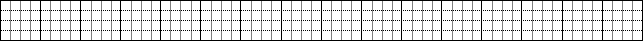 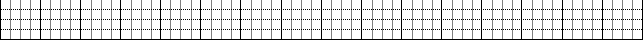 Bài 7:  Lớp 2A thảo luận nhóm; mỗi nhóm có bốn bạn, cả lớp gồm 8 nhóm. Hỏi lớp 2A có bao nhiêu học sinh?Bài giảiBài 8: Hình vẽ dưới đây gồm mấy đường gấp khúc? Tính độ dài đường gấp khúc MNPQ?						      N		              Q						     M                                P			           Bài 9: Tính độ dài đường gấp khúc ABCD biết đoạn AB dài 25cm, đoạn CD dài 10cm, đoạn BC dài 29cm.Bài giảiBài 10 :Một hình vuông có một cạnh dài 4cm. Hỏi bốn cạnh hình vuông đó dài bao nhiêu xăng-ti-mét?Bài giảiĐÁP ÁNPhần 1. Bài tập trắc nghiệm :Bài 1: Khoanh vào chữ cái trước ý đúng trong mỗi câu sau:Bài  2: Số ?             × 3                                   × 5                                            × 4                                × 6                + 46                               × 10             - 15Bài 3: Đúng ghi Đ , sai ghi S :a. Muốn tính độ dài của đường gấp khúc, ta tính tích độ dài của mỗi đoạn thẳng của đường gấp khúc đó: b. 2 × 4 = 4 × 2 c. Trong  một phép nhân, kết quả của phép nhân được gọi là thừa số. d. Trong bảng nhân 3, thừa số thứ nhất là 3, thừa số thứ hai được xếp theo thứ tự tăng dần từ 1 đến 10. Tích hơn kém nhau 3 đơn vị. Phần 2 - Tự Luận :Bài 1: : Tính:  Bài 2: Viết tích thành tổng rồi tính theo mẫu:25 × 4 = 25 + 25 + 25 + 25 = 100      ;     15 × 6 = 15 + 15 + 15 + 15 + 15 + 15 = 9029 × 3 = 29 + 29 + 29 = 87    ;                    16 ×5 = 16 + 16 + 16 + 16 + 16 = 80Bài 3: Số?Bài 4: Đặt tên rồi tính độ dài mỗi đường gấp khúc sau:                     HS tự đặt tên cho đường gấp khúc. Ví dụa) Đường gấp khúc MNPQĐộ dài đường gấp khúc MNPQ là:2 × 4= 8 (cm)            Đáp số: 8cmb) Đường gấp khúc ABC:Độ dài đường gấp khúc ABC là:7 + 3 + 4 = 14 (dm)                   Đáp số: 14 dmBài 5:  Số?a. 7, 10, 13, 16, 19, 22b. 3, 9, 15, 18, 21, 24c. 24, 27, 30, 33, 36, 39Bài 6:  Bài giải7 con gà có số chân là:2 × 7 = 14 ( chân)Đáp số: 14 chânBài 7:  Bài giảiLớp 2A có số học sinh là:4 × 8 = 32 ( học sinh)			Đáp số: 32 học sinhBài 8:       Hình vẽ gồm 3 đường gấp khúc: MNP, NPQ, MNPQĐộ dài đường gấp khúc MNPQ là:13 + 12 + 27 = 52 (cm)Đáp số: 52cmBài 9: Bài giảiĐộ dài đường gấp khúc ABCD là:25 + 10 + 29 = 64 (cm)Đáp số: 64cmBài 10 :Bài giảiĐộ dài bốn cạnh hình vuông đó là:4 × 4 = 16 (cm)Đáp số: 16 cm4 × 5 + 16 2 × 1 - 2 =...............=................=................   =................      2 × 7 + 38 4 × 9 - 17 =................ =............... =................   =................      3 × 9 + 13   4 × 8 - 19 =...............=................  =................   =................    4 × 4 + 26 =............... =................1 × 3 + 97=...............  =................   =...............=................   Thừa số54455Thừa số41092Tích20163040825Câu sốabcdĐáp ánCCCA4 × 5 + 16 2 × 1 - 2 = 20 + 16= 36=  2 - 2 =     02 × 7 + 38 4 × 9 - 17 = 14 + 38= 52=  36 - 17=     193 × 9 + 13   4 × 8 - 19 = 27 + 13= 40= 32 – 19=   134 × 4 + 26 = 16 + 26= 421 × 3 + 97=  3 + 97= 100Thừa số5434545Thừa số44109825Tích2016303640825